TARIFS SPACIAL DYNAMICS® FRANCE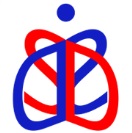 2018Adhésion à l’association (obligatoire) : 10 €Durées :Stage 3 jours : 18h00            -        du Vendredi 9h00 au Dimanche 12h30Stage d’été 5 jours : 34h00   -        du Samedi 9h00 au Mercredi 12h30Total par année : 107hTARIF ETUDIANTS / SANS EMPLOI :200 €   par stage (2 jours ½)350 €   stage d’été (5 jours)1150 €  pour l’annéeTARIF NORMAL :250 €   par stage (2 jours ½)400 €   stage d’été (5 jours)1400 €  pour l’annéeTARIF EMPLOYEUR :350 €   par stage (2 jours ½)700 €   stage d’été (5 jours)2100 €  pour l’annéeREDUCTION SPECIALE FAMILLES : -10% pour 2 personnes, -15% pour 3 personnes.Vous avez la possibilité de régler en plusieurs fois, n’hésitez pas à nous contacter pour toute question.